Сценарий проведения районного мероприятия для учащихся 4-ых классов «Enjoy English»(конкурс для учащихся 4 класса школ района, проведён 20 декабря).Цель: - систематизировать знания детей по пройденному материалу Задачи: повторить пройденный материал в игровой форме;развивать внимание, мышление, память;создавать положительную мотивацию к изучению английского языка; научить детей видеть результаты коллективной деятельности.Оформление: на доске – отсканированные обложки учебников «Enjoy English» для 2,3,4 классов, запись - , отсканированные рисунки из страниц учебников, гирлянды. Новогоднее оформление класса.Оборудование:  ноутбук, телевизор. Оснащение: аудиозаписи;эмблемы команд;раздаточный материал;маленькая магнитная доска;цветная бумага;фломастеры(Каждая команда состоит из двух учащихся, название команды участники вытягивают по жребию. Каждой команде вручается конверт с эмблемами команды, которые дети будут приклеивать на выполненные задания для проверки членов жюри).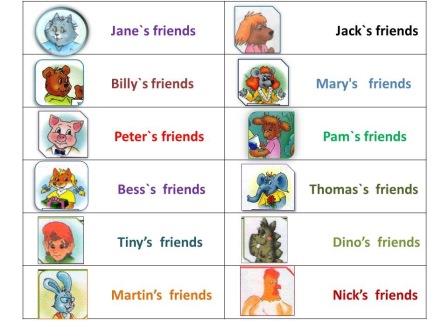 Ход мероприятия. - Добрый день, дорогие ребята! Мы рады видеть вас в нашей школе на празднике, посвященном английскому языку. Мы с вами сегодня будем путешествовать по страницам учебников «Enjoy English» вместе с героями этих учебников, посоревнуемся в знании английского языка. Вы должны выполнить 6 заданий. Получив задание, необходимо приклеить эмблему команды и выполнить задание в течение определённого времени.     Итак, начинаем наш конкурс.1 задание. Составьте предложения.               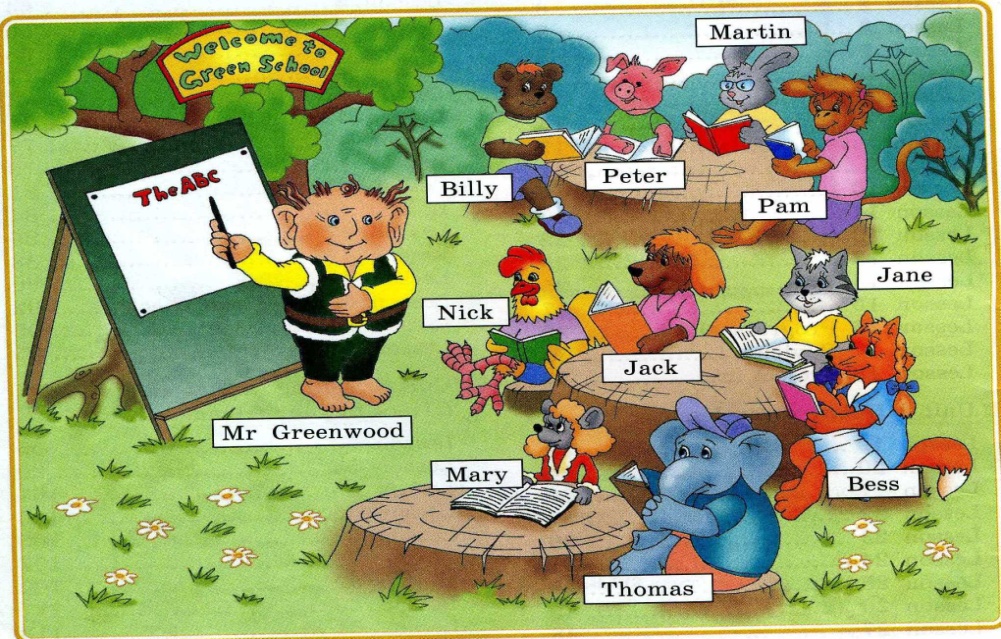       (На экране  слайд с изображением урока в лесной школе) - Ребята, вы должны помочь своим друзьям выполнить задание мистера Гринвуда: составить предложения из данных слов.My house, His house, smaller, than, is. – ________________________________________________________next winter, hockey, will, play, He. _________________________________________________________will, a, kite, fly, Jim._________________________________________________________will, hide-and-seek, dog, play, her, Jill, with.________________________________________________________is, a, big, There, window, bedroom, in, my._________________________________________________________are, no, house, our, in, pantries, There__________________________________________________________flowers, the, Нer, beautiful, most, are.________________________________________________________best, pupil, the, is, Нe__________________________________________________________ (Музыкальная пауза:  песня "Happy New Year " в исп. учащихся 9 класса)2 задание. Напишите прилагательные в сравнительной и превосходной степенях:                 (Инсценировка сказки «Теремок» учащимся 4 класса)3 задание. Отгадайте загадки:It`s the biggest animal in the seas and oceans. It has got a big mouth and a big tail. It can swim and dive well. It`s a smart and strong animal. ______________It is not big. It is small. It can jump. It can swim. It can`t go. It is green. It lives in the river. ___________________It lives in Africa. It has got four legs and a long neck. It can run well. It likes to eat green leaves. It`s a funny beautiful animal. You can see it in the zoo.__________________It is not small. It is big. It can run and go. It can`t jump. It can`t fly. It is grey._____________It lives in the mountains. It has got strong wings. It can fly high in the sky. It eats mice, small birds and animals. It`s strong and brave. ____________________It is not big. It is small. It lives in the house. It can climb, run and jump. It can be grey, white, brown or orange. __________________It is big.  It lives in the river. It can swim. It can go. It can`t climb. It is green.__________It lives in Australia. It has got a long tail and strong legs. It can jump well. It likes to eat grass and leaves. It`s a nice funny animal. __________________It is not big. It is small. It lives in the house. It can run. It is grey. It says: “Pee – pee - pee”. ______________________It is big. It is not small. It can run, go and climb. It lives in the forest. It is brown. ________________                           (Танец)4 задание. Найти и выписать слова, обозначающие продукты питания.- Ребята, наши друзья проголодались. Сейчас вы отправитесь в супермаркет за продуктами. Найдёте в таблице слово, обозначающее продукт питания, обведёте и выпишите. _______________________________________________________________________________________________________________________________________________________________________________________________________________________________________________________________________________________________________________________________________________
(Песня "Jingle bells ")5 здание.  Составить слова.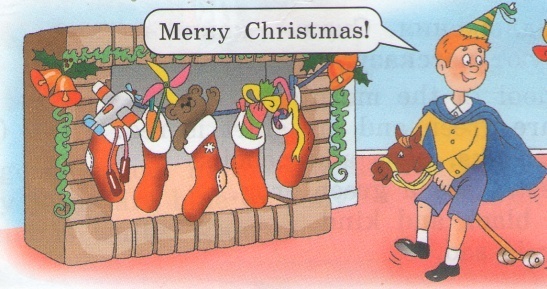 (слайд на экране) - Ребята, уже совсем скоро, 25 декабря, в Англии будут отмечать один из любимых праздников. Какой? Да, это Рождество – Christmas. С Англией связан   обычай складывать подарки в Рождественский носок. В то время рассказывали сказку, что «Рождественский дед» путешествовал по воздуху и проникал в дома через дымовую трубу. Спускаясь в один из домов, он обронил несколько золотых монет в носок, который повесили сушиться над очагом. С тех пор в Рождественский сочельник на камин стали вывешивать «носки и чулки в надежде, что туда что-нибудь упадет». И сейчас в канун Рождества дети вешают на камин или край кровати рождественский чулок, чтобы Санта Клаус наполнил его подарками. А рождественские подарки (Christmas present) любят получать все. Ваше задание: составить как можно больше слов из данного словосочетания. Christmas present______________________________________________________________________________________________________________________________________________________________________________(Песня "We wish you a Merry Christmas" в исполнении учащихся 4 класса. После исполнения песни учащиеся вручают свои подарки гостям.)6 задание. - Приближается наш любимый праздник Новый год. На Новый год в каждом доме  наряжают ёлочку. Сегодня мы тоже соберём свою ёлочку на магнитной доске. Для этого вы на зелёной бумаге обведёте свою ладошку, вырежете и на получившемся изображении ладошки нарисуете фломастерами метку. Если вам мероприятие понравилось, то зелёную; если не очень понравилось, то жёлтую; если  не понравилось, то красную. Из этих ладошек у нас получится красивая ёлочка.- У нас получилась очень красивая ёлочка. Ребята, а чего не хватает на нашей ёлочке? Правильно, игрушек. Я знаю, что вы - мастера на все руки.  Поэтому моё последнее задание: каждой команде изготовить красивую ёлочную игрушку и сделать на ней надпись, которую вы должны расшифровать. Подведение итогов мероприятия.    (Все участники мероприятия поют песню «The more we are together»)bighappytallcoldnicekindslimsunnylargegoodinterestingbeautifulbotinhborangEuayevoudqazgDilndantgzngeGnkmaoetfpspfprasenyecakeiofgmmlarzcinstsweetszuofchacarrotuqrlfstvwlimeatnkzeonjbcfscornpqedunztfjalemonaitjoeasbreadpcxsnvmclbhimpeopmilkivadclqsandwichagberstuwlcheeseABCDEFGHI123456789JKLMNOPQR101112131415161718STUVWXYZ19202122232425261351818253818919201311918116162514524255118